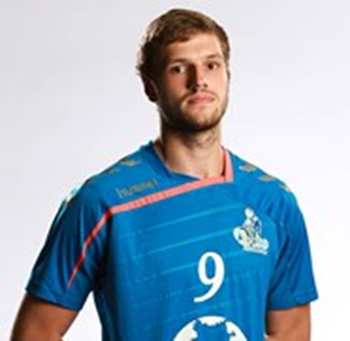 Шкуринский Александр Валерьевич, родился 11.04.1995 в станице Атаманской Павловского района.С 2001 по 2008 год учился в МБОУ СОШ №4 станицы Атаманской. В 2008 году, по окончании 7 классов, поступил Училище Олимпийского резерва г. Краснодара. С 2008 года проживает в городе Краснодаре. Играет в основном составе краснодарского мужского гандбольного клуба «СКИФ». С 2014 года обучается в магистратуре Кубанского государственного университета физической культуры, спорта и туризмаЗа свою спортивную деятельность в 2010 году Александр получил золотую медаль чемпионата Европы по гандболу ; - в 2011 и 2012 год - золотые медали чемпионата России среди дублирующих составов Суперлиги;- в 2015 году занял 2 место в списке бомбардиров чемпионата мира в Бразилии;- золотую медаль чемпионата Европы по гандболу;- 2008 год – 1 место на «Всероссийских соревнованиях»;- в 2011 и 2012 год - золотые медали чемпионата России среди дублирующих составов Суперлиги;- в 2015 году Александр занял 2 место в списке бомбардиров чемпионата мира в Бразилии;- в 2015 году занял 1 место на чемпионате России «Высшая лига»;- 2014-2016 – 1 место на Всероссийской универсиадеИгрок СКИФа Александр Шкуринский вызван в сборную России. Главной команде страны предстоит сыграть два отборочных матча к чемпионату Европы 2018 против сборных Словакии (2 ноября в Москве) и Черногории (6 ноября в Баре). Учебно-тренировочный сбор пройдет в Москве до 1 ноября, состав на матчи будет определен по его окончании.